      РЕШЕНИЕ                                                              КАРАР                    __________________________         с. Татарский Дюм-Дюм	          №__________________Об утверждении Программы комплексного развития транспортной инфраструктуры Татарско-Дюм-Дюмского сельского поселения Елабужского муниципального района Республики Татарстан на 2019-2035 гг. В соответствии с Федеральным законом от  06.10.2003 № 131-ФЗ «Об общих принципах организации местного самоуправления в Российской Федерации», Законом Республики Татарстан от 28.07.2004 № 45-ЗРТ «О местном самоуправлении в Республике Татарстан», Уставом муниципального образования «Татарско-Дюм-Дюмское сельское поселение» Елабужского муниципального района Республики Татарстан Совет Татарско-Дюм-Дюмского  сельского поселения Елабужского муниципального районаПОСТАНОВИЛ:	1.  Утвердить Программу комплексного развития транспортной инфраструктуры Татарско-Дюм-Дюмского сельского поселения Елабужского муниципального района Республики Татарстан на 2019-2035 гг.(приложение № 1).	2.Настоящее решение подлежит официальному опубликованию.           3.  Контроль за исполнением настоящего решения оставляю за собой.Председатель						Р.Н. БадрутдиновПРОГРАММА КОМПЛЕКСНОГО РАЗВИТИЯ ТРАНСПОРТНОЙ ИНФРАСТРУКТУРЫ НА ТЕРРИТОРИИ МУНИЦИПАЛЬНОГО ОБРАЗОВАНИЯ «ТАТАРСКО-ДЮМ-ДЮМСКОЕ СЕЛЬСКОЕ ПОСЕЛЕНИЕ» ЕЛАБУЖСКОГО МУНИЦИПАЛЬНОГО РАЙОНА РЕСПУБЛИКИ ТАТАРСТАННА 2019-2035 ГГ.2019Паспортпрограммы комплексного развития транспортной инфраструктуры на территории муниципального образования «Татарско-Дюм-Дюмское сельское поселение» Елабужского муниципального района Республики ТатарстанХарактеристика существующего состояния транспортной инфраструктуры муниципального образованияАнализ положения субъекта Российской Федерации в структуре пространственной организации Российской Федерации, анализ положения поселения в структуре пространственной организации субъекта Российской ФедерацииРеспублика Татарстан расположена на востоке европейской части Российской Федерации, на пересечении важнейших магистралей, соединяющих восток и запад, север и юг страны, имеет достаточную ресурсную обеспеченность (нефть, водные, лесные, земельные ресурсы).Административный центр республики – г. Казань находится на расстоянии 797 км к востоку от Москвы.Республика Татарстан является одним из 85 субъектов Российской Федерации и входит в состав следующих ареалов административно-политического и экономического характера:Приволжский Федеральный округ;Европейская макроэкономическая зона;Поволжский экономический район.Общая площадь республики составляет 67,8 тыс. кв. км. Максимальная протяженность территории – 290 км с севера на юг и 460 км с запада на восток. Республика имеет непосредственные границы на севере с Удмуртской Республикой и Кировской областью, на востоке – Республикой Башкортостан, на юго-востоке – Оренбургской областью, на юге – Самарской областью, на юго-западе – Ульяновской областью, на западе – Чувашской Республикой, на северо-западе – Республикой Марий Эл. Границ с иностранными государствами Татарстан не имеет.Республика Татарстан расположена в центральной части европейской России, по ее территории проходят система магистральных газопроводов и нефтепроводов, федеральные магистральные железнодорожные пути и автомобильные дороги, единая водная система европейской части России с выходом к Каспийскому, Средиземноморскому и Балтийским бассейнам, воздушные трассы, которые обеспечивают перемещение потоков грузов и пассажиров с запада на восток и с севера на юг во многие континенты мира, регионы Российской Федерации и внутри Республики Татарстан. Транспортная система Республики Татарстан характеризуется следующими факторами:прохождением кратчайшей трансконтинентальной железнодорожной магистрали в направлении «Запад – Восток», а также железнодорожного пути, связывающего поволжские крупные промышленные города по направлению «Северо-Запад – Юг»;наличием и слиянием судоходных путей главных европейских рек России – Волги и Камы, а также рек Белая и Вятка, обеспечивающих не только водную связь с северо-западными и южными, но и с северо-восточными, приуральскими промышленными регионами;прохождением автомобильных дорог федерального значения в трех направлениях: «Запад – Восток», «Запад – Юго-Восток» и «Северо-Запад – Юг», которые являются кратчайшими дорогами, связывающими западные европейские регионы и промышленные города России (Москва, Смоленск, Владимир) с ее восточными Поволжскими регионами и городами (Нижний Новгород, Чебоксары, Казань), Уральскими промышленными регионами и городами (Ижевск, Пермь, Екатеринбург), а также северо-западные регионы и города (Санкт-Петербург, Новгород, Череповецк, Иваново) с южными Поволжскими областями и городами (Ульяновск, Самара, Саратов, Волгоград, Астрахань) и юго-восточными промышленными регионами и городами (Уфа, Оренбург, Челябинск);прохождением воздушных трасс во всех направлениях, наличием международных аэропортов «Казань» и «Бегишево», регионального аэропорта  «Бугульма».Центром пересечений указанных магистральных транспортных коммуникаций является Казанский транспортный узел, который, кроме железнодорожного узла, включает Казанский речной порт, автомобильные федеральные и республиканские дороги, аэропорт и строящийся Свияжский межрегиональный мульти модальный логистический центр.Административно-территориальное деление Республики Татарстан представлено:2 городскими округами (ГО «г.Казань», ГО «г.Набережные Челны»);43 муниципальными районами;39 городскими поселениями;872 сельскими поселениями.Елабужский район является административно-территориальной единицей и муниципальным образованием на северо-востоке республики Татарстан. Административный центр – город Елабуга расположен в 215 км от города Казани. Площадь района –1352,1 км². На севере и северо-востоке Елабужский район граничит с Республикой Удмуртия и Менделеевским муниципальным районом, на востоке и юго-востоке – Тукаевским муниципальным районом, городским округом Набережные Челны, на юге – с Тукаевским и Нижнекамским районами, на западе – с Мамадышским районом Республики Татарстан. Елабужский район входит в состав Набережночелнинской агломерации.В состав Елабужского района входит одно городское поселение (город Елабуга) и 15 сельских:Альметьевское сельское поселение;Бехтеревское сельское поселение;Большееловское сельское поселение;Большекачинское сельское поселение;Большешурнякское сельское поселение;Костенеевское сельское поселение;Лекаревское сельское поселение;Мортовское сельское поселение;Мурзихинское сельское поселение;Поспеловское сельское поселение;Старокуклюкское сельское поселение;Староюрашское сельское поселение;Танайское сельское поселение;Татарско-Дюм-Дюмское сельское поселение;Яковлевское сельское поселение.Муниципальное образование «Татарско-Дюм-Дюмское сельское поселение» (далее МО «Татарско-Дюм-Дюмское сельское поселение») образовано в соответствии с Законом Республики Татарстан от 31 января 2005 года № 22-ЗРТ «Об установлении границ территорий и статусе муниципального образования «Елабужский муниципальный район» и муниципальных образований в его составе». В состав МО «Татарско-Дюм-Дюмское сельское поселение» в соответствии с этим законом входит: село Татарский Дюм-Дюм (административный центр), деревня Айталан.Поселение расположено на северо-востоке Республики Татарстан, в западной части Елабужского муниципального района. МО «Татарско-Дюм-Дюмское сельское поселение» граничит на севере с. Большешурнякским сельским поселением, на востоке с. Мортовским сельским поселением, на юге с. Большееловским сельским поселением Елабужского муниципального района, на западе с. Малмыжским сельским поселением Мамадышского муниципального района.Территориальная организация МО «Татарско-Дюм-Дюмское сельское поселение» является частью системы расселения Елабужского муниципального района, которая входит в Набережночелнинскую групповую систему расселения Республики Татарстан.Общая площадь МО «Татарско-Дюм-Дюмское сельское поселение» составляет 3351,5 га, в т.ч. площадь с. Татарский Дюм-Дюм– , д. Айталан – .Социально-экономическая характеристика поселения, характеристика градостроительной деятельности на территории поселения, включая деятельность в сфере транспорта, оценку транспортного спросаОдним из показателей экономического развития является численность населения. Изменение численности населения служит индикатором уровня жизни в муниципальном образовании (МО), привлекательности территории для проживания, осуществления деятельности.По состоянию на 1 января 2017 года численность населения МО «Татарско-Дюм-Дюмское сельское поселение» насчитывала 267 человек или 0,31 % численности населения Елабужского района. Динамика численности населения муниципального образования за последние 5лет в соответствии с данными государственной статистики представлена в таблице 1.Таблица1–Динамика численности населения МО «Татарско-Дюм-Дюмское сельское поселение»За последний год отмечено снижение численность постоянного населения МО «Татарско-Дюм-Дюмское сельское поселение» на 9 человек, отрицательная динамика изменения численности населения составила 3,26 %.В соответствии с Генеральным планом муниципального образования среди 15 сельских поселений района Татарско-Дюм-Дюмское занимает последнее место по численности населения.По удельному весу детей (16,4 %) и лиц пенсионного возраста (29,6 %) поселение занимает пятое место в районе, а процент лиц трудоспособного возраста (53,9 %) – один из самых низких среди сельских поселений района (предпоследнее 14-е место). Соответственно по уровню демографической нагрузки МО «Татарско-Дюм-Дюмское сельское поселение» занимает второе место в районе. Согласно Генеральному плану муниципальное образование отнесено к группе поселений с низким демографическим потенциалом.Согласно информации о численности населения и его структуре, представленной в Паспорте МО «Татарско-Дюм-Дюмское сельское поселение» на 1 января 2017 года, общее количество работающего населения составило 131 человек, при этом в сельском хозяйстве занято 27человек (20,61 % от общего числа работающих), в бюджетной сфере – 24человека (18,32 %)в других отраслях – 77 человек (58,78 %), само занятые – 3 человека (2,29 %).Также в муниципальном образовании было зарегистрировано пенсионеров – 85 человек.Экономическая система МО «Татарско-Дюм-Дюмское сельское поселение» включает в себя агропромышленный комплекс и отрасли инфраструктуры. Основу производства сельского поселения составляет сельское хозяйство. Основными направлениями сельскохозяйственного производства на территории МО «Татарско-Дюм-Дюмское сельское поселение» являются молочно-мясное животноводство и зерновое растениеводство. В муниципальном образовании функционируют ООО Агрофирма «Яшь Куч» (животноводческая ферма на 540 голов КРС; животноводческая ферма на 150 голов КРС; зерносклад; машинно-тракторный парк), две пасеки (около с. Татарский Дюм-Дюм и д. Айталан); летний лагерь для скота около д. Айталан; два навозохранилища около с. Татарский Дюм-Дюм.Из объектов коммунально-складского хозяйства на территории поселения расположен склад горюче-смазочных материалов возле с. Татарский Дюм-Дюм.Предприятия инфраструктуры сельского поселения представлены учреждениями социального обслуживания и административно-управленческими организациями, которые включают в себя:учреждения здравоохранения (фельдшерско-акушерский пункт проектной мощностью 29 посещений в смену);учреждения образования (детское дошкольное учреждение проектной вместимостью 10 мест);культурно-досуговые учреждения (Татарско-Дюм-Дюмский СДК вместимостью 200 мест, Татарско-Дюм-Дюмская сельская библиотека мощностью 6 тыс. экземпляров);учреждения для обеспечения общественного порядка и безопасности (участковый пункт полиции);спортивные и физкультурно-оздоровительные учреждения (спортивный зал площадью 162 кв. м, располагающийся в здании детского сада, хоккейная коробка площадью 1250 кв. м в с. Татарский Дюм-Дюм);предприятия социально-бытового обслуживания (гостиница мощностью 10 мест в с. Татарский Дюм-Дюм, два действующих кладбища общей площадью 4 га);предприятия торговли и общественного питания (предприятия торговли общей площадью торговых залов 85,0 кв. м, столовая мощностью 50 мест).Градостроительная деятельность поселения включает в себя разработку и утверждение документов территориального планирования, градостроительного зонирования, планировки территории, архитектурно-строительного проектирования, строительства, капитального ремонта, реконструкции объектов капитального строительства, эксплуатации зданий, сооружений.В соответствии с Генеральным планом, утвержденным Советом Татарско-Дюм-Дюмского сельского поселения от 20.10.2016 № 50 объем жилищного фонда Татарско-Дюм-Дюмского сельского поселения составляет 6,5 тыс. кв. м. общей жилой площади (с. Татарский-Дюм-Дюм – 6,2 тыс. кв. м.; д.Айталан – 0,3 тыс. кв. м).В настоящее время жилой фонд Татарско-Дюм-Дюмского сельского поселения представлен исключительно индивидуальной застройкой.Характеристика функционирования и показатели работы транспортной инфраструктуры по видам транспортаРазвитие транспортной системы МО «Татарско-Дюм-Дюмское сельское поселение» является необходимым условием улучшения качества жизни населения муниципального образования. Наличием и состоянием сети автомобильных дорог определяется территориальная целостность и единство экономического пространства. Недооценка проблемы несоответствия состояния дорог и инфраструктуры местного значения социально-экономическим потребностям общества является одной из причин экономических трудностей и негативных социальных процессов.Внешние социально-экономические транспортные связи МО «Татарско-Дюм-Дюмское сельское поселение» с другими регионами осуществляются автомобильным (индивидуальным и общественным) видом транспорта. Водный, железнодорожный и воздушный транспорт не используется.Автомобильный транспорт является основным видом транспорта, которым осуществляется значительная часть внешних и внутригородских пассажирских перевозок, а также большая часть грузовых перевозок.Пассажирские перевозки автомобильным транспортом общего пользования в МО «Татарско-Дюм-Дюмское сельское поселение» осуществляются по пригородному муниципальному маршруту№103 Елабуга – н.п. Дюм-Дюм.Схема пригородных муниципальных маршрутов регулярных перевозок Республики, проходящих по территории МО «Татарско-Дюм-Дюмское сельское поселение», показана на рисунке 1.Рисунок 1 – Схема движения пригородных муниципальных маршрутов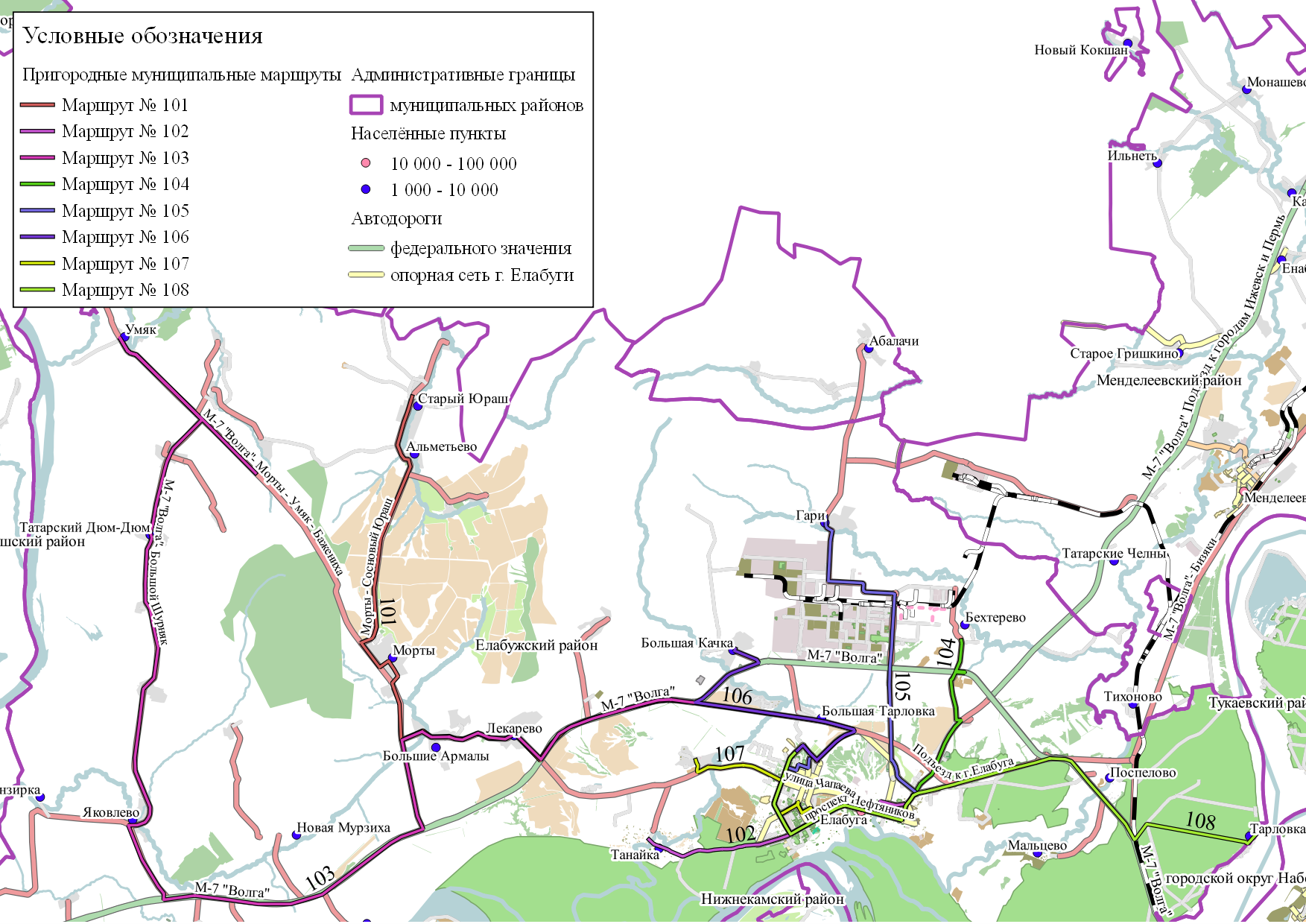 Характеристика сети дорог поселения, параметры дорожного движения (скорость, плотность, состав и интенсивность движения потоков транспортных средств, коэффициент загрузки дорог движением и иные показатели, характеризующие состояние дорожного движения, экологическую нагрузку на окружающую среду от автомобильного транспорта и экономические потери), оценку качества содержания дорогТранспортная инфраструктура МО «Татарско-Дюм-Дюмское сельское поселение» представлена автомобильными дорогами. Они связывают территорию поселения с соседними территориями и районным центром, обеспечивают жизнедеятельность всех населенных объектов поселения, во многом определяют возможности развития поселения, по ним осуществляются автомобильные перевозки грузов и пассажиров. От уровня развития сети автомобильных дорог во многом зависит решение задач достижения устойчивого экономического роста поселения, повышения конкурентоспособности местных производителей и улучшения качества жизни населения.Транспортная связь Татарско-Дюм-Дюмского сельского поселения с другими поселениями Елабужского муниципального района в настоящее время осуществляется через дорогу регионального значения IV технической категорий «М-7 «Волга»–Большой Шурняк», протяженность которой в границах поселения составляет 5,142 км, покрытие – асфальтобетонное. Данная дорога пересекает Татарско-Дюм-Дюмское сельское поселение с юга на север.Местная сеть автомобильных дорог МО «Татарско-Дюм-Дюмское сельское поселение» Елабужского муниципального района представлена дорогами общего и необщего пользования, обеспечивающими связь инфраструктуры населенных пунктов с объектами промышленного производства и агропромышленного комплекса. Часть автомобильных дорог имеет асфальтобетонное покрытие, остальные – переходное или грунтовое.Автомобильные дороги местного значения общего пользования представлены:подъездами к населенным пунктам;подъездами к жилой застройке;подъездами к объектам сельского хозяйства;подъездами к объектам промышленности;подъездами к объектам туризма и рекреации;подъездами к объектам обслуживания.Основными характеристиками параметров дорожного движения являются значения интенсивности движения потоков транспортных средств, коэффициент загрузки дорог движением и пропускная способность.Интенсивность автомобильной дороги регионального значения «М-7 «Волга» – Большой Шурняк» составляет 28ед./ч, пропускная способность – 1800 ед./ч, коэффициент загрузки – 0,02.Интенсивность движения на автодорогах местного значения МО «Татарско-Дюм-Дюмское сельское поселение» низкая, составляет менее 30 авт./ч. Автомобильные дороги общего пользования местного значения имеют достаточную пропускную способность.Данные по общей протяженности дорог общего пользования, проходящих в границах МО «Татарско-Дюм-Дюмское сельское поселение», приведены в таблице 2.Таблица 2 – Протяженность дорог общего пользования, проходящих в границах МО «Татарско-Дюм-Дюмское сельское поселение»Описание и основные показатели транспортно-эксплуатационных характеристик автомобильных дорог общего пользования регионального и местного значения, проходящих в границах МО «Татарско-Дюм-Дюмское сельское поселение», приведены в таблице 3.Таблица 3–Описание и основные показатели транспортно-эксплуатационных характеристик автомобильных дорог общего пользования регионального и местного значения, проходящих в границах МО «Татарско-Дюм-Дюмское сельское поселение»Елабужский район характеризуется высокой плотностью дорожной сети. В районе показатель плотности дорожной сети составляет 0,44 км/км2, что показывает высокую разветвленность сети улиц и дорог. Общая протяженность улично-дорожной сети МО «Татарско-Дюм-Дюмское сельское поселение» составляет 10,697 км, плотность улично-дорожной сети–0,32км/км2.В целом, МО «Татарско-Дюм-Дюмское сельское поселение» характеризуется относительно развитой транспортной сетью и относительно благоприятной транспортной средой жизнедеятельности.Экологическая нагрузка со стороны участников дорожного движения оценивается как низкая ввиду следующих обстоятельств:невысокие значения интенсивности движения и загрузки УДС;незначительная доля грузовых транспортных средств в общем потоке;отсутствие заторовных  ситуаций.Скорость транспортных потоков на местных автодорогах опорной сети МО «Татарско-Дюм-Дюмское сельское поселение» в целом соответствует величинам, обеспечивающим безопасность дорожного движенияСодержание автомобильных дорог местного значения предусматривает сезонные работы по систематическому уходу за дорожными одеждами, поддержание их в надлежащем эксплуатационном состоянии, порядке и чистоте, а также регулярное выполнение работ по очистке обочин дорог, по ямочному ремонту покрытия дорог, по промывке, очистке дорожных знаков, ограждений, по замене, при необходимости, элементов обустройства автомобильных дорог.Проверка качества выполнения работ осуществляется по согласованному графику, с составлением итогового акта оценки качества содержания муниципальных автодорог в соответствии с утвержденными критериями.К недостаткам улично-дорожной сети муниципального образования можно отнести неудовлетворительное состояние и отсутствие твердого покрытия на части улично-дорожной сети поселения и отсутствие тротуаров, необходимых для упорядочения движения пешеходов, вследствие чего существует высокая вероятность возникновение ДТП с участием пешеходов на улицах населенного пункта.Анализ состава парка транспортных средств и уровня автомобилизации в поселении, обеспеченность парковками (парковочными местами)Для проведения количественного и качественного анализа активного парка транспортных средств на территории МО «Татарско-Дюм-Дюмское сельское поселение» были использованы данные отчетов Федеральной налоговой службы Российской Федерации (ФНС РФ). Количественные характеристики парка транспортных средств поселения по итогам 2016 года приведены в таблице 4.Таблица 4–Количественные характеристики парка транспортных средств МО «Татарско-Дюм-Дюмское сельское поселение»Из таблицы следует, что подавляющую часть транспортных средств, зарегистрированных на территории сельского поселения, составляют легковые автомобили. Доля грузового транспорта является незначительной.Анализ полученной информации по параметрам размещения мест для стоянки и остановки транспортных средств позволит оценить степень удовлетворения спроса на парковочное пространство и порождаемую им нагрузку на дорожную сеть.Хранение автотранспорта на территории МО «Татарско-Дюм-Дюмское сельское поселение» осуществляется в пределах участков объектов притяжения и на придомовых участках жителей.Уровень автомобилизации по МО «Татарско-Дюм-Дюмское сельское поселение» на 2016 год составляет 280 автомобилей на 1000 человек.Согласно проведенному расчету потребности в машино-местах для временного хранения ТС был выявлен дефицит парковок у Татарско-Дюм-Дюмского СДК в количестве 74машино-мест.Характеристика работы транспортных средств общего пользования, включая анализ пассажиропотокаПассажирский транспорт является важнейшим элементом сферы обслуживания населения, без которого невозможно нормальное функционирование общества. Он призван удовлетворять потребности населения в передвижениях, вызванные производственными, бытовыми, культурными целями.Пассажирские перевозки осуществляются согласно утверждённому реестру муниципальных маршрутов регулярных перевозок Елабужского муниципального района. Согласно реестру муниципальных автобусных маршрутов регулярных перевозок на территории Елабужского района перевозкой пассажиров занимается один перевозчик –ИП Карионов Илья Сергеевич РТ. По территории МО «Татарско-Дюм-Дюмское сельское поселение» проходит маршрут – №103 Елабуга – н.п. Дюм-Дюм.В таблице 5 приведены данные по технико-эксплуатационным параметрам регулярного маршрута общественного транспорта, проходящего по территории МО «Татарско-Дюм-Дюмское сельское поселение».Таблица 5 – Данные по технико-эксплуатационным параметрам регулярного маршрута общественного транспортаПродолжение таблицы 5Одним из важнейших компонентов инфраструктуры системы маршрутных пассажирский перевозок являются остановочные пункты. Для безопасной и удобной их эксплуатации как со стороны пассажиров, так и для водителей, осуществляющих пассажирские перевозки, и для других участников дорожного движения необходимо при устройстве остановок общественного транспорта соблюдать требования ГОСТ Р 52766-2007 «Дороги автомобильные общего пользования. Элементы обустройства. Общие требования» и других нормативных документов, регламентирующих работы дорожных служб по обустройству остановочных пунктов с учетом комфортных условий для различных (в том числе и маломобильных) групп населения.В таблице 6 приведены данные по обустройству остановочных пунктов МО «Татарско-Дюм-Дюмское сельское поселение».Таблица 6 – Обустройство остановок общественного транспорта на территории МО «Татарско-Дюм-Дюмское сельское поселение»Пассажирские перевозки осуществляются согласно утверждённому реестру муниципальных маршрутов регулярных перевозок. В целом существующая система маршрутного пассажирского транспорта общего пользования справляется с поставленными задачами. Среди проблем следует отметить использование устаревшего подвижного состава с невысокими показателями комфортабельности и эко логичности. Остановочные объекты обустроены в недостаточном объеме в соответствии с действующими нормативами.Характеристика условий пешеходного и велосипедного передвиженияПешеходное движение является наиболее предпочтительным видом корреспонденций, поскольку предъявляет наименьшие требования к транспортной инфраструктуре, не порождает негативных последствий, связанных с загрязнением окружающей среды и зашумлением, а также способствует повышению уровня здоровья населения. Однако для удобного и безопасного перемещения граждан следует обеспечить улично-дорожную сеть необходимыми пешеходными связями с использованием соответствующих технических средств организации дорожного движения.Большая часть улиц и дорог МО «Татарско-Дюм-Дюмское сельское поселение» не обеспечены тротуарами и пешеходными дорожками. Обустройство улично-дорожной сети поселения современной пешеходной инфраструктурой позволит решить ряд задач:повысить уровень безопасности и комфорта пешеходного движения;обеспечить пешеходную доступность населенных пунктов;повысить качество пеших трудовых миграций жителей населенных пунктов, т. е. перемещения до мест приложения труда;обеспечить пешеходные связи периферии поселения с центральными районами;обеспечить пешеходную доступность объектов социального, бытового и культурного обслуживания;повысить пешеходную связность внутри населенных пунктов;обеспечить пешеходными маршрутами историко-ландшафтные комплексы в целях рекреации и развития туризма.Улично-дорожная сеть МО «Татарско-Дюм-Дюмское сельское поселение»не оборудована наружным электроосвещением.Велосипедное движение обладает теми же преимуществами, что и пешеходные перемещения, к тому же позволяет осуществлять корреспонденции на большие расстояния. Специализированные дорожки для велосипедного передвижения на территории поселения не предусмотрены. Движение велосипедистов осуществляется в соответствии с требованиями ПДД по дорогам общего пользования.Характеристика движения грузовых транспортных средств, оценка работы транспортных средств коммунальных и дорожных служб, состояния инфраструктуры для данных транспортных средствГрузовой транспорт является основным видом транспорта для перемещения грузов от места производства к месту потребления.Основные маршруты движения грузового транспорта в МО«Татарско-Дюм-Дюмское сельское поселение» проходят по автомобильной дороге регионального значения «М-7 «Волга» – Большой Шурняк» и по опорной дорожно-уличной сети населенных пунктов.Основными местами притяжения грузопотоков на территории поселения являются объекты ООО Агрофирма «Яшь Куч». В структуре грузов преобладают продукты сельскохозяйственного производства.Интенсивность движения грузового транспорта на этих дорогах низкая и составляет 1 транспортное средство в час. Существенного влияния на транспортную и экологическую ситуацию в муниципальном образовании эти перевозки не оказывают.Транспортное обслуживание по Татарско-Дюм-Дюмскому сельскому поселению Елабужского муниципального района Республики Татарстан осуществляют и индивидуальные предприниматели Карионов И.С., Алиев И.Д., Худан Л.И., Марданова Н.Т. Состояние инфраструктуры для транспортных средств коммунальных и дорожных служб является удовлетворительным.Анализ уровня безопасности дорожного движенияВсесторонний анализ данных о ДТП является одной из наиболее важных составляющих частей работы по организации и обеспечению безопасности дорожного движения.На сегодняшний день проблема аварийности на автомобильных дорогах приобретает особую остроту в связи с увеличением парка транспортных средств, несоответствием дорожно-транспортной инфраструктуры потребностям участников дорожного движения и крайне низкой дисциплиной как водителей, так и пешеходов.В настоящее время обеспечение безопасности дорожного движения как на дорогах и улицах населенных пунктов, так и на трассах регионального и федерального значения, предупреждение дорожно-транспортных происшествий и снижение тяжести их последствий является одной из актуальных задач комплексного развития транспортной инфраструктуры.В качестве исходных данных для анализа статистики аварийности были использованы данные официальной статистики аварийности Главного управления по обеспечению безопасности дорожного движения (ГИБДД) РФ, открытые данные, предоставленные министерством внутренних дел РФ.Общая статистика аварийности за трехлетний период по Елабужскому району представлена в таблице 7.Таблица 7 – Статистика ДТП в Елабужском районе за 2015 – 2017 гг.В 2016 году снизились все показатели относительно 2015 года. Однако в 2017 году произошло увеличение всех показателей относительно 2016 годаСоциальный риск за 2017 год составил 14 погибших на 100 тысяч населения. Тяжесть последствий, рассчитываемая как доля погибших в ДТП от общего числа пострадавших (погибшие и раненые), за 2017 год составила 6 %. Таким образом, можно сделать вывод, что аварийность на дорогах Елабужского района в 2017 году находилась на достаточно низком уровне.В 2017 году на территории МО «Татарско-Дюм-Дюмское сельское поселение» учетные дорожно-транспортные происшествия зафиксированные были. Таким образом, можно сделать вывод, что аварийность на дорогах поселения в 2017 году отсутствовала. Оценка уровня негативного воздействия транспортной инфраструктуры на окружающую среду, безопасность и здоровье населенияАвтомобильный транспорт и инфраструктура автотранспортного комплекса относится к главным источникам загрязнения окружающей среды.Основной причиной высокого загрязнения воздушного бассейна выбросами автотранспорта является увеличение количества автотранспорта, его изношенность и некачественное топливо.Отработавшие газы двигателей внутреннего сгорания содержат вредные вещества и соединения, в том числе канцерогенные. Нефтепродукты, продукты износа шин, тормозных накладок, хлориды, используемые в качестве антиобледенителей дорожных покрытий, загрязняют придорожные полосы и водные объекты.Главный компонент выхлопов двигателей внутреннего сгорания (кроме шума) – окись углерода (угарный газ) – опасен для человека, животных, вызывает отравление различной степени в зависимости от концентрации. При взаимодействии выбросов автомобилей и смесей загрязняющих веществ в воздухе могут образоваться новые вещества, более агрессивные. На прилегающих территориях к автомобильным дорогам вода, почва и растительность является носителями ряда канцерогенных веществ. Недопустимо выращивание здесь овощей, фруктов и скармливание травы животным.Одним из направлений в работе по снижению негативного влияния автотранспорта на загрязнение окружающей среды является дальнейшее расширение использования альтернативного топлива – сжатого и сжиженного газа, благоустройство дорог, контроль работы двигателей.Стационарные посты наблюдения на автомагистралях Елабужского района отсутствуют. Характеристика существующих условий и перспектив развития и размещения транспортной инфраструктуры поселенияГенеральным планом МО «Татарско-Дюм-Дюмское сельское поселение» при определении направления развития муниципального образования были учтены программы социально-экономического развития Республики Татарстан, Елабужского муниципального района, региональные и федеральные отраслевые программы.Генеральным планом на первую очередь намечается пере функционирование территории четырех недействующих карьеров по добыче нерудных полезных ископаемых под озеленение специального назначения.В соответствии с мероприятиями Схемы территориального планирования Елабужского муниципального района планируется дальнейшее развитие существующих направлений сельскохозяйственного производства Татарско-Дюм-Дюмского сельского поселения.По предложению Исполнительного комитета Татарско-Дюм-Дюмского сельского поселения, в генеральном плане на первую очередь предусматриваются следующие мероприятия:планируется открытие семейной фермы (Хафанов Н.М.) по разведению овец (с. Татарский Дюм-Дюм);строительство коровника на 600 голов КРС на территории существующей фермы КРС возле с. Татарский Дюм-Дюм.перенос склада минеральных удобрений, расположенного возле с. Татарский Дюм-Дюм к востоку от с.Татарский Дюм-Дюм;пере функционирование территории навозохранилища, расположенного возле с. Татарский Дюм-Дюм под озеленение специального назначения;сокращение территорий летнего лагеря для скота, расположенного возле д .Айталан, вследствие расположения его в прибрежной защитной полосе безымянного ручья.В Генеральном плане МО «Татарско-Дюм-Дюмское сельское поселение» расчетный показатель ежегодного ввода жилья принимается равным двум индивидуальным жилым домам средней площадью 80 кв. м и площадью одного участка – .Новое жилищное строительство и замена ветхого жилья будет осуществляться силами застройщиков, в т. ч. с использованием различных схем финансирования (средства застройщиков, ипотека, в т. ч. социальная ипотека, субсидии льготным категориям застройщиков, программы по закреплению на селе молодых специалистов и т.д.).Генеральным планом, в соответствии со Схемой территориального планирования Елабужского муниципального района в с. Татарский Дюм-Дюм предусмотрено:строительство жилья общей площадью 6293 кв. м. (79 участков) (расчетный срок до 2035 г.);увеличение мощности детского сада на 10 мест(первая очередь до 2020 г.);открытие трех групп начальной школы проектной мощностью 50 мест в здании существующей нефункционирующей школы (первая очередь до 2020 г.);организация учреждений дополнительного образования на 43 места (первая очередь до 2020 г.);снос здания дома культуры и строительство на этом месте нового мощностью 200 мест (первая очередь до 2020 г.);строительство предприятий торговли на 32 кв. м. торговой площади (первая очередь до 2020 г.);строительство предприятий торговли на 17 кв. м. торговой площади (расчетный срок до 2035 г.);строительство отделения связи (первая очередь до 2020 г.).Помимо этого, в д. Айталан строительство магазинов в период с 2010 по 2035 гг. не предусмотрено. В данный населенный пункт планируется организация подвоза товаров первой необходимости при помощи передвижных средств развозной торговли (автомагазины и автолавки).Схемой территориального планирования Елабужского муниципального района с учетом положений Региональной целевой программы «Развитие индустрии туризма в Елабужском муниципальном районе на 2008-2018 годы» на территории района предлагается организация перспективной зоны туристско-рекреационного освоения – Вятской зоны, маршрутно-транзитной точкой которой будет являться с. Татарский Дюм-Дюм. В состав данной зоны будет входить Куклюкская туристско-рекреационная под зона, на территории которой будет располагаться с. Татарский Дюм-Дюм. В Куклюкской туристско-рекреационной под зоне возможно развитие культурно-познавательного, экскурсионного и религиозного видов туризма.Развитие туристско-рекреационной системы Елабужского муниципального района и Республики Татарстан в целом невозможно без формирования тесных, взаимообусловленных связей между туристско-рекреационными зонами, как в границах района, так и между туристско-рекреационными зонами Республики Татарстан. Для обеспечения развития въездного туризма в район необходимо развивать межрегиональные, республиканские и местные маршруты.По территории Татарско-Дюм-Дюмского сельского поселения будут проходить следующие туристические маршруты:водный туристический маршрут;эколого-познавательный, приключенческий маршрут;экологический маршрут по реке Вятка;историко-культурный и этнографический маршрут (по историческим местам Елабужского района).Помимо этого, в д. Айталан предусмотрено строительство туристического приюта охотника и рыболова.Основной целью раздела «Развитие транспортно-коммуникационной инфраструктуры Татарско-Дюм-Дюмского сельского поселения» в составе Генерального плана МО «Татарско-Дюм-Дюмское сельское поселение» Елабужского муниципального района является развитие транспортной инфраструктуры в целях обеспечения устойчивого развития территорий, увеличения эффективности и конкурентоспособности района. Оценка нормативно-правовой базы, необходимой для функционирования и развития транспортной инфраструктурыФункционирование и развитие транспортной инфраструктуры МО «Татарско-Дюм-Дюмское сельское поселение» осуществляется в соответствии c:Градостроительным кодексом Российской Федерации;Федеральным законом от 08.11.2007г. № 257-ФЗ «Об автомобильных дорогах и о дорожной деятельности в РФ и о внесении изменений в отдельные законодательные акты Российской Федерации»;Федеральным законом от 10.12.1995г. № 196-ФЗ «О безопасности дорожного движения»;Постановлением Правительства РФ от 23.10.1993г. № 1090 «О правилах дорожного движения»;Схемой территориального планирования муниципального образования Елабужского района от 21.12.2010 № 20-14/17538;Генеральным планом Татарско-Дюм-Дюмского сельского поселения Елабужского муниципального района Республики Татарстан, утвержденным Советом Татарско-Дюм-Дюмского сельского поселения от 20.10.2016 № 49.Нормативно-правовая база, необходимая для функционирования и развития транспортной инфраструктуры МО «Татарско-Дюм-Дюмское сельское поселение», сформирована. Оценка финансирования транспортной инфраструктурыФинансирование транспортной инфраструктуры в МО «Татарско-Дюм-Дюмское сельское поселение» осуществляется согласно утвержденным федеральным и муниципальным программам. Постановлением Кабинета министров Республики Татарстан № 1012 от 20.12.2013 утверждена муниципальная программа «Развитие транспортной системы Республики Татарстан на 2014 – 2022 годы» (ред. от 25.12.2017). В рамках данной программы мероприятия по развитию транспортной инфраструктуры на территории МО «Татарско-Дюм-Дюмское сельское поселение» не предусмотрены.Советом Татарско-Дюм-Дюмского сельского поселения Елабужского района Республики Татарстан утверждено Решение № 141 от 14.12.2018 «О бюджете Татарско-Дюм-Дюмского сельского поселения Елабужского муниципального района Республики Татарстан на 2019 год и на плановый период 2020 и 2021годов».В рамках Решения предусматриваются:строительство и содержание автомобильных дорог и инженерных сооружений на них в границах городских округов и поселений в рамках благоустройства;уличное освещение.Источниками финансирования являются средства муниципального образования. Для реализации предусмотрено финансирование по годам:2019 год – 258,2 тыс. руб.;2020 год – 230,5 тыс. руб.;2021 год -  202,9 тыс. руб.;Разработка прогноза транспортного спроса, изменения объемов и характера передвижения населения и перевозок грузов на территории муниципального образованияПрогноз социально-экономического и градостроительного развития поселенияСовременные тенденции жилищного строительства таковы, что основной объем жилищного фонда вводится за счет собственных средств населения (семьи с доходами выше среднего), государственное финансирование осуществляется в основном в рамках целевых программ и при этом постепенно сокращается.При анализе показателей текущего уровня социально-экономического и градостроительного развития сельского поселения, отмечается следующее:транспортная доступность населенных пунктов поселения;удовлетворяет потребностям его жителей;объекты производства располагаются вблизи места концентрации проживания населения, что облегчает основной вид корреспонденций – трудовые.Развитие жилищного строительства в МО «Татарско-Дюм-Дюмское сельское поселение» предусматривается за счет территориальных резервов.По состоянию на 1 января 2017 года на территории МО«Татарско-Дюм-Дюмское сельское поселение» проживало 267 человек.Согласно Генеральному плану демографический прогноз численности населения МО «Татарско-Дюм-Дюмское сельское поселение» на первую очередь реализации Генерального плана (.) составит 390 человек, на расчетный срок (.) – 446 человек.На первую очередь реализации Генерального плана (до .)под индивидуальное жилищное строительство в с.Татарский Дюм-Дюм предусмотрено  территории. Жилищное строительство на данных территориях составит ориентировочно 4000 кв. м.  общей площади жилья (50 участков).На период расчетного срока реализации Генерального плана (2021 – 2035 гг.) в с. Татарский Дюм-Дюм под индивидуальное жилищное строительство предусмотрено  территории. Жилищное строительство на данных территориях составит ориентировочно 6293 кв. м. общей площади жилья (79 участков).К 2035 году общий объем жилого фонда сельского поселения при условии реализации всех предлагаемых мероприятий по развитию жилых территорий должен увеличиться до 16,8 тыс. кв. м, прирост жилого фонда за прогнозируемый период должен составить 10,3 тыс. кв. м. общей площади жилья.Экономический потенциал МО «Татарско-Дюм-Дюмское сельское поселение» представлен предприятиями, осуществляющими свою финансово-хозяйственную деятельность в различных сферах хозяйствования (сельскохозяйственной, производственной и др.).Документы территориального планирования в качестве «точек роста» муниципального образования рассматривают модернизацию и совершенствование предприятий сферы сельскохозяйственного производства, а также организацию туристско-рекреационного кластера. Создание новых рабочих мест предполагается в основном в агропромышленной сфере, туристического и социально-бытового обслуживания.Прогноз транспортного спроса поселения, объемов и характера передвижения населения и перевозок грузов по видам транспорта, имеющегося на территории поселенияОтносительно стабильная демографическая и социально-экономическая ситуация в муниципальном образовании позволяет сделать вывод об отсутствии реальных предпосылок к значительному изменению транспортного спроса, объемов и характера передвижения населения на территории муниципального образования в расчетном периоде.Автомобильный является основным видом транспорта на территории муниципального образования, иные виды транспорта на территории поселения не представлены или представлены в малой степени.  Объемы грузоперевозок автомобильным транспортом носят стабильный характер.Транспортными планировочными осями МО «Татарско-Дюм-Дюмское сельское поселение» является автодорога регионального значения IV технической категории: «М-7 «Волга» – Большой Шурняк».В связи с невысоким транспортным спросом существующая инфраструктура автомобильного транспорта справляется с решаемыми задачами, но обладает посредственными характеристиками (низкий уровень благоустройства УДС и состояния дорожного полотна; недостаточная ширина проезжих частей ряда улиц; нехватка мостовых сооружений через естественные преграды; и др.). Увеличение транспортного спроса прогнозируется в случае реализации проектных мероприятий Генерального плана(развитие  агропромышленного комплекса, жилищного фонда, туристической сферы и т.д.), тогда возникнет потребность в строительстве новых дорог, связывающих новые объекты с улично-дорожной сетью населенных пунктов.Прогноз развития транспортной инфраструктуры по видам транспортаДокументами стратегического и территориального планирования на территории МО «Татарско-Дюм-Дюмское сельское поселение» запланировано развитие только автомобильной транспортной инфраструктуры в виде капитального ремонта, реконструкции и нового строительства автомобильных дорог регионального и местного значения.Количество пассажирского транспорта увеличивать не планируется. Объекты придорожного сервиса на территории сельского поселения отсутствуют.Целью развития транспортной инфраструктуры исследуемой территории является создание условий для роста экономической активности муниципального образования, улучшения качества жизни населения за счет расширения спектра транспортных услуг, совершенствование транспортно-логистической инфраструктуры.Документами стратегического и территориального планирования государственного и местного уровней мероприятий по развитию железнодорожного, водного и воздушного транспорта на территории муниципального образования не предусмотрено.Прогноз развития дорожной сети поселенияВ результате анализа существующей транспортной инфраструктуры МО «Татарско-Дюм-Дюмское сельское поселение» выявлены следующие проблемы:низкий уровень благоустройства улично-дорожной сети муниципального образования: значительная доля улиц и дорог, не имеющих усовершенствованного покрытия, отсутствие пешеходных тротуаров, отсутствие организованного поверхностного стока, отсутствие освещения;неудовлетворительное состояние дорожного полотна: сильный износ и ежегодный размыв;недостаточная ширина проезжих частей ряда улиц, затрудняющих автомобильное движение, и приводящая к уменьшению пропускной способности улицы и риску возникновения дорожно-транспортных происшествий;недостаточное количество автомобильных и пешеходных мостов через овраги и ручьи, что не обеспечивает нормального функционирования улично-дорожной сети;недостаточное благоустройство остановок общественного транспорта.В условиях хронического дефицита бюджетных средств на осуществление дорожной деятельности, в целях эффективного их расходования на ремонт и содержание дорог, сохраняется задача поиска и внедрения новых, более экономичных материалов и технологий.Сегодняшняя ситуация в дорожной отрасли характеризуется ростом спроса на автомобильные перевозки, увеличением количества автотранспортных средств и одновременно с этим отставанием в развитии дорожной сети, медленным ростом протяженности и пропускной способности автомобильных дорог.В результате проведенного анализа можно сделать вывод, что в отсутствии соответствующих мер по повышению уровня благоустройства улично-дорожной сети и содержанию автомобильных дорог, прогнозируется сильный износ дорожного полотна и снижение комфорта и скорости реализации корреспонденций по территории сельского поселения.Предусмотренное Генеральным планом муниципального образования увеличение территории населенного пункта в целях развития жилищного строительства, сферы туризма, агропромышленного комплекса, повлечет за собой необходимость развития улично-дорожной сети поселения. Потребуется реорганизация существующей улично-дорожной, включающая реконструкцию действующих и строительство новых дорог.Прогноз уровня автомобилизации, параметров дорожного движенияПрогноз уровня автомобилизации для Елабужского муниципального района содержится в Постановлении Кабинета министров Республики Татарстан от 27 декабря 2013 г. № 1071 «Об утверждении Республиканских нормативов градостроительного проектирования Республики Татарстан» (изм. от 09.08.2016) и представлена в таблице 8.Таблица 8 –Прогноз уровня автомобилизации Елабужского муниципального района в 2015 – 2035 гг.Согласно полученным данным, уровень автомобилизации в МО «Татарско-Дюм-Дюмское сельское поселение» может быть принят на уровне 407 легковых автомобилей на 1000 населения на 2035 год.Определение параметров дорожного движения является неотъемлемой частью при определении мероприятий по снижению аварийности на дороге, а также для совершенствования регулирования дорожного движения на перекрестке. К основным параметрам дорожного движения относят: интенсивность движения, динамический коэффициент приведения состава транспортного потока, поток насыщения, установившийся интервал убытия очереди автомобилей, коэффициент загрузки полосы движением, коэффициент приращения очереди, средняя длина очереди в автомобилях и метрах, удельное число остановок автомобиля, коэффициент безостановочной проходимости. Анализ существующей обстановки и сложившихся трендов социально-экономического развития позволяет сделать вывод, что в поселении на расчетный срок значительных изменений параметров дорожного движения не прогнозируется, плотность дорожной сети существенно не изменится.Прогноз показателей безопасности дорожного движенияСогласно статистике, в Елабужском районе в 2016 году произошло снижение всех показателей аварийности относительно 2015 года. Однако в2017 году произошло увеличение всех показателей относительно 2016 года. При этом в МО «Татарско-Дюм-Дюмское сельское поселение» за 2017 год не зафиксировано учетных ДТП, что, безусловно, является положительным трендом.Однако в перспективе возможно снижение уровня безопасности дорожного движения в связи со следующими прогнозируемыми изменениями дорожно-транспортной ситуации и социально-экономической сферы в Елабужском районе:рост уровня автомобилизации;повышение мобильности населения за счет миграционных трудовых корреспонденций;увеличение транзитного трафика на автодорогах района;рост интенсивности движения грузовых транспортных средств через региональные и федеральные магистрали, проходящие по территории района;массовое пренебрежение требованиями ПДД со стороны всех участников дорожного движения: автомобилистов, пешеходов, велосипедистов;увеличение протяженности и плотности дорожной сети района;неудовлетворительное состояние автомобильных дорог: ненормативное состояние покрытия, отсутствие разметки, недостатки зимнего содержания;недостаточный технический уровень дорожного хозяйства;несовершенство технических средств организации дорожного движения.Чтобы не допустить негативного развития событий необходима, реализация комплекса мероприятий, направленных на повышение уровня безопасности на дорожной сети рассматриваемого муниципального образования. Данный комплекс мероприятий должен включать в себя следующие компоненты:создание современной системы обеспечения безопасности дорожного движения на автомобильных дорогах общего пользования Елабужского района;повышение правового сознания и предупреждения опасного поведения среди населения, в том числе среди несовершеннолетних;повышение уровня организации дорожного движения за счет разработки комплексных схем и проектов организации дорожного движения и реализации предусматриваемых ими мероприятий.Учитывая позитивную динамику к сокращению количества ДТП и количества пострадавших, а также принятию мер по снижению уровня аварийности на территории муниципального образования можно прогнозировать дальнейшее снижение основных показателей аварийности.Прогноз негативного воздействия транспортной инфраструктуры на окружающую среду и здоровье населенияЗадачами транспортной инфраструктуры в области снижения вредного воздействия транспорта на окружающую среду являются:сокращение вредного воздействия транспорта на здоровье человека за счет снижения объемов воздействий, выбросов и сбросов, количества отходов на всех видах транспорта;мотивация перехода транспортных средств на экологически чистые виды топлива.Для снижения вредного воздействия транспорта на окружающую среду и возникающих ущербов необходимо:уменьшить вредное воздействие транспорта на воздушную и водную среду и на здоровье человека за счет применения экологически безопасных видов транспортных средств;стимулировать использование транспортных средств, работающих на альтернативных источниках (не нефтяного происхождения) топливо-энергетических ресурсов.Для снижения негативного воздействия транспортно-дорожного комплекса на окружающую среду в условиях увеличения количества автотранспортных средств и повышения интенсивности движения на автомобильных дорогах предусматривается реализация следующих мероприятий:разработка и внедрение новых способов содержания, особенно в зимний период, автомобильных дорог общего пользования, позволяющих уменьшить отрицательное влияние против гололёдных материалов;обустройство автомобильных дорог средствами защиты окружающей среды от вредных воздействий, включая применение искусственных и растительных барьеров вдоль автомагистралей для снижения уровня шумового воздействия и загрязнения прилегающих территорий.В целом прогнозируется снижение негативного воздействия транспортной инфраструктуры на окружающую среду и здоровье населения, прежде всего за счет перехода к использованию более экологически чистых транспортных средств и материалов обустройства транспортной инфраструктуры. Улучшение экологической обстановки также планируется за счет проведения ряда мероприятий, направленных на вынос части агропромышленных предприятий и производств в зоны, отделенные от жилой застройки, и на нивелирование негативного воздействия за счет работ по содержанию автомобильных дорог и населенного пункта.Принципиальные варианты развития транспортной инфраструктуры и их укрупненная оценка по целевым показателям (индикаторам) развития транспортной инфраструктуры, с последующим выбором предлагаемого к реализации вариантаВ документе территориального планирования Стратегиями социально-экономического развития Республики Татарстан и Елабужского муниципального района рассматриваются три основных сценария социально-экономического развития.Базовый сценарий предполагает стабильное, планомерное развитие экономики, с темпами роста, благоприятными для района. Накопленный темп роста валового территориального продукта (ВТП) с 2015 по 2030 год прогнозируется с увеличением в 1,7 раз на фоне благоприятной мировой экономической обстановки. За счет развития Особой экономической зоны производственно-промышленного типа (ОЭЗ ППТ) «Алабуга» численность работников предприятий увеличится с 2015 по 2030 гг. на 15 %. Численность населения также стабильно растет, и к 2030 году достигнет 97,3 тысяч человек. Обеспеченность населения жильем растет умеренными темпами, и к 2030 году показатель составит 30,12 м жилья на 1 жителя. Увеличивается приток туристов на территорию района, с ежегодной динамикой в 5 – 6 %, растет инвестиционная привлекательность района для бизнеса. Уровень экономической самодостаточности района прогнозируется с ростом от 0,55 до 0,81 %. В целом, базовый сценарий развития предполагает реализацию всех поставленных задач и инвестиционных проектов.Оптимистичный сценарий основывается на тенденциях улучшения мировой экономической обстановки, характеризуется динамичным ростом экономики Елабужского муниципального района. Валовой территориальный продукт увеличивается более высокими темпами, накопленный темп роста в 2030 году составит 1,9 % по отношению к 2015 году. Активно развивается промышленность, сельское хозяйство, ведется интенсивное строительство жилья. Население района к 2030 году достигает 100,4 тыс. человек. Улучшается качество жизни населения. Уровень жителей, систематически занимающихся спортом, с каждым годом увеличивается на 3 – 4 % и к 2030 году достигает 56 %. Доходы населения возрастут к 2030 году в 2,3 раза. Доходы бюджета увеличиваются, обновляется инфраструктура района, что способствует развитию туризма. Туристический поток к 2030 году увеличивается в 3,4 раза. Продолжает свое развитие Особая экономическая зона «Алабуга», увеличивается количество предприятий и численности работников, развиваются мелкие и средние производства. Доля малого и среднего бизнеса в ВТП достигает в 2030 году 35 %, однако основной движущей силой экономики остаются крупные предприятия обрабатывающей промышленности. Инерционный сценарий предполагает значительное влияние внешних факторов мировой экономики, с невысокими темпами роста экономического развития района. Валовой территориальный продукт растет, но значительно более низкими темпами. Предприятия продолжают испытывать трудности. Возможно закрытие некоторых производств, связанных с импортным сырьем. Снижается доля малого и среднего бизнеса в ВТП. Уровень безработицы находится на высоком уровне, и только с 2020 года прогнозируется снижение. Сохраняется низкий уровень самодостаточности района. Собственных средств бюджета не хватает на реализацию муниципальных программ в полном объеме. Однако, развитие туризма продолжается, туристический поток увеличится к 2030 году в 1,8 раз благодаря уже сложившемуся устойчивому бренду города. Снижается объем инвестиционных вложений. Доля инвестиций в общем объеме РТ сохраняется на уровне около 5 %, с увеличением к 2030 году до 5,7 %, благодаря развитию ОЭЗ ППТ «Алабуга».Наиболее рациональным для реализации в МО «Татарско-Дюм-Дюмское сельское поселение» является базовый сценарий развития транспортной инфраструктуры.Перечень мероприятий (инвестиционных проектов) по проектированию, строительству, реконструкции объектов транспортной инфраструктуры предлагаемого к реализации варианта развития транспортной инфраструктуры, технико-экономических параметрах объектов транспорта, очередности реализации мероприятий (инвестиционных проектов)Мероприятия по развитию транспортной инфраструктуры по видам транспортаМероприятия по развитию транспортной инфраструктуры МО «Татарско-Дюм-Дюмское сельское поселение» по железно дорожному, воздушному и водному транспорту не планируются ввиду недостаточности средств местного бюджета и отсутствия перспектив развития данных направлений.Мероприятия по развитию транспорта общего пользования, созданию транспортно-пересадочных узловСуществующая система обслуживания населения автомобильным пассажирским транспортом общего пользования в настоящее время в целом удовлетворяет спросу жителей МО«Татарско-Дюм-Дюмское сельское поселение» на транспортные услуги.Для снижения негативного воздействия общественного транспорта на окружающую среду в условиях увеличения уровня автомобилизации необходим переход подвижного состава на альтернативные виды топлива. В настоящее время разработана Государственная программа «Внедрение газомоторной техники с разделением на отдельные подпрограммы по автомобильному, железнодорожному, морскому, речному, авиационному транспорту и технике специального назначения», в рамках которой запланировано экономическое стимулирование приоритетного использования транспортной техники с повышенными экологическими показателями.Как показали натурные обследования, на территории исследуемого муниципального образования необходимо проведение комплекса мероприятий по обустройству остановок общественного транспорта. В таблице 9представлен перечень мероприятий по приведению остановочных пунктов на территории МО «Татарско-Дюм-Дюмское сельское поселение» в нормативное состояние.Таблица 9–Мероприятия по обустройству остановочных пунктов автомобильного пассажирского маршрутного транспорта общего пользованияМероприятия по обустройству остановочных пунктов должны быть проведены в соответствии с ГОСТ Р 52766-2007 «Дороги автомобильные общего пользования. Элементы обустройства. Общие требования».При проведении мероприятий по обустройству остановок общественного транспорта необходимо учитывать методические рекомендации по проектированию мероприятий по обеспечению доступа инвалидов к объектам дорожного хозяйства (ОДМ 218.2.007–2011), а также требования приказа Минтранса РФ от 1 декабря 2015 года N 347 «Об утверждении Порядка обеспечения условий доступности для пассажиров из числа инвалидов транспортных средств автомобильного транспорта и городского наземного электрического транспорта, автовокзалов, автостанций и предоставляемых услуг, а также оказания им при этом необходимой помощи».Мероприятия по развитию инфраструктуры для легкового автомобильного транспорта, включая развитие единого парковочного пространстваВ настоящее время на территории МО «Татарско-Дюм-Дюмское сельское поселение» большая часть объектов транспортной инфраструктуры для легкового автомобильного транспорта располагается на опорной улично-дорожной сети населенных пунктов.Генеральным планом сельского поселения не предусмотрено строительство объектов дорожного сервиса.Основным направлением развития инфраструктуры для легкового автомобильного транспорта в рамках выбранного варианта проектирования является создание и эффективное функционирование единого парковочного пространства. Хранение автотранспорта на территории поселения осуществляется, в основном, в пределах участков предприятий и на придомовых участках жителей поселения. При оценке существующего парковочного пространства сельского поселения дефицит парковок выявлен у Татарско-Дюм-Дюмского СДК в количестве 74машино-мест.Мероприятия по развитию инфраструктуры пешеходного и велосипедного передвиженияПешеходные корреспонденции являются одним из основных и наиболее распространенных видов передвижения. Любой маршрут начинается и заканчивается пешей ходьбой. На некоторых маршрутах ходьба является единственным способом передвижения, независимо от того, идет ли речь о дальних походах или о короткой прогулке в магазин. На других маршрутах человек может проходить пешком один или несколько отрезков пути.Мероприятия по развитию инфраструктуры пешеходного передвижения на территории МО «Татарско-Дюм-Дюмское сельское поселение» описаны в таблице 10.Таблице 10 – Мероприятия по развитию инфраструктуры пешеходного передвиженияМероприятия по развитию инфраструктуры для велосипедных передвижений на территории исследуемого муниципального образования в рамках Программы не планируется.Мероприятия по развитию инфраструктуры для грузового транспорта, транспортных средств коммунальных и дорожных службДокументами стратегического планирования Елабужского муниципального района предусмотрены мероприятия по развитию инфраструктуры для грузового транспорта сети автомобильных дорог местного значения в виде строительства подъездов к сельскохозяйственным объектам МО «Татарско-Дюм-Дюмское сельское поселение». Предусмотренные мероприятия обеспечат безопасность и эко логичность перевоза грузов.Данные мероприятия описаны в рамках раздела «4.6 Мероприятия по развитию сети дорог поселения» настоящей ПКРТИ.Мероприятия по развитию сети дорог поселенияГенеральным планом МО «Татарско-Дюм-Дюмское сельское поселение» в целях развития опорной улично-дорожной сети поселения планируются мероприятия по строительству, ремонту и содержанию дорог местного значения.Полный перечень мероприятий по развитию сети дорог в соответствии с Генеральным планом муниципального образования представлен в таблице11.Таблица 11 – Перечень мероприятий по развитию сети дорог В целях повышения безопасности дорожного движения должно быть реализовано комплексное мероприятие по повышению эффективности организации дорожного движения в этом направлении, включающее мероприятия по:скоростному режиму движения транспортных средств на отдельных участках дорог или в различных зонах;ограничению доступа транспортных средств на определенные территории;устранению помех движению и факторов опасности (конфликтных ситуаций), создаваемых существующими дорожными условиями;обеспечению маршрутов безопасного движения детей к образовательным организациям;расстановке работающих в автоматическом режиме средств фото - и видео фиксации нарушений правил дорожного движения.Также должна быть решена задача по организации системы мониторинга дорожного движения, установке детекторов транспортных потоков, организации сбора и хранения документации по ОДД, принципам формирования и ведения баз данных, условиям доступа к информации, периодичности ее актуализации.Детализация данных мероприятий осуществляется посредством разработки проектов и схем организации дорожного движения, регламентированных приказом Министерства транспорта РФ от 17 марта 2015 г. № 43 «Об утверждении правил подготовки проектов и схем организации дорожного движения».Оценка объемов и источников финансирования мероприятий (инвестиционных проектов) по проектированию, строительству, реконструкции объектов транспортной инфраструктуры предлагаемого к реализации варианта развития транспортной инфраструктурыСписок мероприятий на конкретном объекте детализируется после разработки проектно-сметной документации. Стоимость мероприятий определена ориентировочно, основываясь на стоимости уже проведенных аналогичных мероприятий.Реализация мероприятий программы осуществляется за счет средств бюджета МО «Татарско-Дюм-Дюмское сельское поселение» и с привлечением дополнительных источников финансирования. Ежегодные объемы финансирования мероприятий, входящих в ПКРТИ, определяются при разработке бюджета МО на очередной финансовый год.Общий объем финансовых средств, необходимых для реализации мероприятия Программы на расчетный срок составляет 81773,3тыс. руб.Информация о расходах на реализацию программы представлена в таблице 12.Таблица 12 – Оценка объемов и источников финансирования мероприятий	Оценка эффективности мероприятий (инвестиционных проектов) по проектированию, строительству, реконструкции объектов транспортной инфраструктуры предлагаемого к реализации варианта развития транспортной инфраструктурыОценка эффективности мероприятий (инвестиционных проектов) по проектированию, строительству, реконструкции объектов транспортной инфраструктуры предлагаемого к реализации варианта развития транспортной инфраструктуры проведена на основе сравнения целевых показателей (индикаторов) развития транспортной инфраструктуры МО «Татарско-Дюм-Дюмское сельское поселение» с базовыми показателями. За базовые целевые показатели приняты показатели, характеризующие существующее состояние транспортной инфраструктуры.Социально-экономический эффект от улучшения состояния дорожной сети муниципального образования выражается в следующем: повышение комфорта и удобства поездок, уменьшение риска ДТП за счет улучшения качественных показателей сети дорог;экономия времени за счет увеличения средней скорости движения;снижение затрат на транспортные перевозки как для граждан, так и для предприятий и организаций муниципального образования;обеспечение доступности и повышение качества оказания транспортных услуг при перевозке пассажиров автомобильным транспортом по регулярным маршрутам.Оценка эффективности реализации программы осуществляется по итогам ее исполнения за отчетный период, и в целом – после завершения реализации программы. Критериями оценки являются: эффективность, результативность, финансовое исполнение.Эффективность отражает соотношение результатов, достигнутых в процессе реализации Программы и финансовых затрат, связанных с ее реализацией. Результативность отражает степень достижения плановых значений целевых показателей Программы. Финансовое исполнение отражает соотношение фактических финансовых затрат, связанных с реализацией Программы, и ассигнований, утвержденных на очередной финансовый год.Характеристика мероприятий ПКРТИ МО «Татарско-Дюм-Дюмское сельское поселение» приведена в таблице 13.Таблица 13 – Характеристика мероприятий ПКРТИ МО «Татарско-Дюм-Дюмское сельское поселение»В таблице 14 представлены значения основных целевых показателей для оценки эффективности реализации мероприятий ПКРТИ по проектированию, строительству и реконструкции объектов транспортной инфраструктуры МО «Татарско-Дюм-Дюмское сельское поселение».Таблица 14 – Значения основных целевых показателей для оценки эффективности реализации мероприятий ПКРТИ транспортной инфраструктуры Предложения по институциональным преобразованиям, совершенствованию правового и информационного обеспечения деятельности в сфере проектирования, строительства, реконструкции объектов транспортной инфраструктурыПроведенный в рамках разработки раздела 1 настоящей работы анализ условий функционирования системы экономических, политических, правовых и социальных институтов на территории МО «Татарско-Дюм-Дюмское сельское поселение» показал, что созданные формальные и неформальные условия хозяйственной деятельности соответствует рыночным условиям хозяйствования. Отношения собственности урегулированы в соответствии с действующим законодательством: создан частный сектор; сформированы учреждения и организации рыночного типа (коммерческие банки, инвестиционные фонды и т.п.); в системе управления народным хозяйством успешно происходит замена административных рычагов экономическими, прежде всего бюджетными и налоговыми. Развиваются предпринимательство и конкуренция, формируются новые рыночные структуры на основе добровольного соглашения между хозяйствующими субъектами. Действующая нормативно-правовая база позволяет эффективно реализовывать социально-экономическую политику, и тем самым создавать условия для динамичного развития муниципального образования как в каждой сфере, так и в комплексе. Проводимая органами местного самоуправления политика направлена на повышение уровня доверия населения к действующей власти, и, тем самым, к улучшению инвестиционного климата и активизации предпринимательства.Таким образом, потребность в проведении институциональных преобразований на территории МО «Татарско-Дюм-Дюмское сельское поселение» отсутствует. Характер взаимосвязей при осуществлении деятельности в сфере проектирования, строительства, реконструкции объектов транспортной инфраструктуры предполагается оставить в неизменном виде.СОВЕТ ТАТАРСКО-ДЮМ-ДЮМСКОГО СЕЛЬСКОГО ПОСЕЛЕНИЯ ЕЛАБУЖСКОГО МУНИЦИПАЛЬНОГОРАЙОНАРЕСПУБЛИКИ ТАТАРСТАН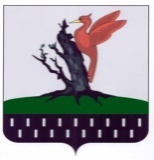 ТАТАРСТАН РЕСПУБЛИКАСЫАЛАБУГА МУНИЦИПАЛЬ РАЙОНЫ ТАТАР-ДӨМ- ДӨМАВЫЛ ҖИРЛЕГЕ СОВЕТЫ НаименованиеПрограммыПрограмма комплексного развития транспортной инфраструктуры на территории муниципального образования «Татарско-Дюм-Дюмское сельское поселение» Елабужского муниципального района Республики Татарстана 2019 – 2035 годыОснование для разработкиПрограммы- Градостроительный кодекс РФ от 29 декабря 2004 №190-ФЗ;-Федеральный закон от 06 октября 2003 года № 131-ФЗ«Об общих принципах организации местного самоуправления в Российской Федерации»;- Федеральный закон от 08.11.2007 № 257-ФЗ «Об автомобильных дорогах и о дорожной деятельности в Российской Федерации и о внесении изменений в отдельные законодательные акты Российской Федерации»;- Федеральный закон от 09.02.2007 № 16-ФЗ «О транспортной безопасности»;- Постановление Правительства Российской Федерации от 25декабря 2015 года №1440 «Об утверждении требований к программам комплексного развития транспортной инфраструктуры поселений, городских округов»;-Генеральный план Татарско-Дюм-Дюмского сельского поселения Елабужского муниципального района Республики Татарстан, утвержденный Советом Татарско-Дюм-Дюмского сельского поселения от 20.10.2016 № 50Заказчик Программы Татарско-Дюм-Дюмское сельское поселение  Исполнительный комитет Татарско-Дюм-Дюмского сельского поселения ЕМР РТ , 423517, Елабужский район, с. Татарский Дюм-Дюм, ул. Школьная д.3 Разработчик ПрограммыЦели и задачи ПрограммыЦель программы – развитие современной и эффективной транспортной инфраструктуры муниципального образования «Татарско-Дюм-Дюмское сельское поселение» Елабужского муниципального района Республики Татарстан (далее в тексте МО «Татарско-Дюм-Дюмское сельское поселение»), повышение уровня безопасности движения, доступности и качества оказываемых услуг транспортного комплекса для населения муниципального образования.Для достижения указанных целей необходимо решение основных задач:-организация мероприятий по развитию и совершенствованию автомобильных дорог общего пользования;- организация мероприятий по улучшению условий дорожного движения;- организация мероприятий по повышению безопасности дорожного движения.Целевые показатели (индикаторы) развития транспортной инфраструктуры- протяженность дорог общего пользования, км;- плотность УДС, км/км2;- доля остановочных пунктов, удовлетворяющих нормативным требованиям.;-соответствие уровня обеспеченности временными парковками у объектов культуры.Сроки и этапы реализации ПрограммыСрок реализации Программы: 2019 – 2035 годы.Реализация программы не предусматривает подразделения на этапы. Укрупненное описание запланированных мероприятий (инвестиционных проектов) по проектированию, строительству, реконструкции объектов транспортной инфраструктуры (групп мероприятий, подпрограмм, инвестиционных проектов)Мероприятия, описанные в настоящей Программе, направлены на повышение уровня комфортности и безопасности пользователей транспортных средств, пешеходов, и на улучшение социально-экономического положения МО «Татарско-Дюм-Дюмское сельское поселение».Объемы и источники финансирования ПрограммыОбщий объем финансовых средств, необходимых для реализации мероприятий Программы в 2019-2035 годах составит 81773,3 тыс. руб., из них средства местного бюджета – 170 тыс. руб., бюджет Республики Татарстан – 81573,3 тыс. руб., в том числе по годам:В 2019 году -1450,0 тыс. руб.;в 2020 году – 2409,1 тыс. руб.;в 2021 году – 4335,0тыс. руб.;в 2022 году – 2985,0 тыс. руб.;в 2023-2035 годах – 70564,2 тыс. руб.Объемы средств для финансирования Программы носят прогнозный характер и подлежат ежегодной корректировке представительным органом местного самоуправления.Год20132014201520162017Численность населения, чел.279276273276267№ п/пНаименование автомобильной дорогиПротяженность, км1Общая протяженность дорог общего пользования, из них:10,6972дороги регионального и межмуниципального значения5,1423дороги местного значения5,555№ п/пНаименование районов, автомобильных дорогКатегорияОбщая протяжен-ность, кмВ том числе:В том числе:В том числе:В том числе:Общее число полос движенияШирина полосы движения, м№ п/пНаименование районов, автомобильных дорогКатегорияОбщая протяжен-ность, кмцементо-бетонасфальто-бетонщебень, гравийгрунтОбщее число полос движенияШирина полосы движения, мАвтодороги регионального значенияАвтодороги регионального значенияАвтодороги регионального значенияАвтодороги регионального значенияАвтодороги регионального значенияАвтодороги регионального значенияАвтодороги регионального значенияАвтодороги регионального значенияАвтодороги регионального значенияАвтодороги регионального значенияМ-7 "Волга" - Большой ШурнякIV5,142-5,142--23,0 - 3,25Автодороги местного значения, проходящие в границах населенных пунктовАвтодороги местного значения, проходящие в границах населенных пунктовАвтодороги местного значения, проходящие в границах населенных пунктовАвтодороги местного значения, проходящие в границах населенных пунктовАвтодороги местного значения, проходящие в границах населенных пунктовАвтодороги местного значения, проходящие в границах населенных пунктовАвтодороги местного значения, проходящие в границах населенных пунктовАвтодороги местного значения, проходящие в границах населенных пунктовАвтодороги местного значения, проходящие в границах населенных пунктовАвтодороги местного значения, проходящие в границах населенных пунктовс. Татарский Дюм-Дюм, ул. ШкольнаяV0,23--0,23---с. Татарский Дюм-Дюм, ул. М.ДжалиляV1,767--1,620,147--с. Татарский Дюм-Дюм, ул. СайдашеваIV0,82-0,82----с. Татарский Дюм-Дюм, ул. Г.ТукаяV1,497--1,497---д. Айталан, ул. ЛуговаяV0,319---0,319--д. Айталан, ул. ЦентральнаяV0,421---0,421--д. Айталан, автодорога д. АйталанIV0,501-0,501----НаименованиеВсего, ед.В собственности организаций, ед.В собственности граждан, ед.Транспортные средства, всего,в том числе:1071394легковые автомобили91883мотоциклы, мотороллеры101автобусы000грузовые автомобили15510Наименование параметраЗначение параметра12Регистрационный номер маршрута103Наименование маршрутаЕлабуга-н.п. Дюм-ДюмПротяженность маршрута, км138,6Максимальное количество ТС1Марка ТС на маршрутеПАЗ 32054Месячный пассажиропоток, тыс. чел.4,3-4,812Количество рейсов в месяц56-62Нормативная вместимость ТС, чел.38Примечание – технико-эксплуатационные параметры были получены из утверждённого реестра муниципальных маршрутов регулярных перевозок Елабужского муниципального района 2016 года и отчетов за 2017 год по пассажирским перевозкам, предоставленных перевозчиками.Примечание – технико-эксплуатационные параметры были получены из утверждённого реестра муниципальных маршрутов регулярных перевозок Елабужского муниципального района 2016 года и отчетов за 2017 год по пассажирским перевозкам, предоставленных перевозчиками.№ п/пНазваниеНаправле-ниеАвтобусный павильонПосадочная площадкаОстановочная площадкаЗнак остановкиОсвеще-ниеПешеходный переход1Н. п. АйталанПрямое++---+2Н. п. Татарский Дюм-ДюмОбратное+++--+Общие данные2015 г.2016 г.2017 г.Количество учетных ДТП, единиц11099140Погибло, человек14912Ранено, человек175148188Соц. риск, погибших на 100 тысяч населения161014Тяжесть последствий, %866Наименование2010 г.2015 г.2020 г.2035 г.Прогнозная обеспеченность автомобилями в личной собственности на 1000 населения196,9262,9320,9493,9№ п/пМероприятиеНазвание остановочного пункта1Строительство остановочной площадкиН. п. Айталан2Установка знаков остановкиН. п. Айталан, н. п. Татарский Дюм-Дюм3Устройство линий наружного электроосвещенияН. п. Айталан, н. п. Татарский Дюм-Дюм№ п/пНаименование дороги/улицыНаселенный пунктПротяжен-ность, мРасположениеШирина пешеход-ной части тротуаров1а/д М-7 «Волга» – Большой Шурнякс. Татарский Дюм-Дюм900с одной стороны1,5№ п/пНаселенный пунктНаименованиеВид мероприятияЕд. изм.МощностьМощностьСроки реализацииСроки реализации№ п/пНаселенный пунктНаименованиеВид мероприятияЕд. изм.сущест-вующаядополни-тельнаяпервая очередь (2011-2020 гг.)расчетный срок (2021-2035 гг.)МЕРОПРИЯТИЯ Местного значения (Поселения)МЕРОПРИЯТИЯ Местного значения (Поселения)МЕРОПРИЯТИЯ Местного значения (Поселения)МЕРОПРИЯТИЯ Местного значения (Поселения)МЕРОПРИЯТИЯ Местного значения (Поселения)МЕРОПРИЯТИЯ Местного значения (Поселения)МЕРОПРИЯТИЯ Местного значения (Поселения)МЕРОПРИЯТИЯ Местного значения (Поселения)МЕРОПРИЯТИЯ Местного значения (Поселения)1с. Татарский Дюм-ДюмПодъезд к сельско-хозяйственным объектамКап. ремонткм1,4-1,4-2с. Татарский Дюм-ДюмДорогаРеконструкциякм5,315--5,3153с. Татарский Дюм-ДюмДорогаНовое строительствокм-6,952,84,154д. АйталанДорогаРеконструкциякм0,5-0,5-5д. АйталанДорогаНовое строительствокм-1,41,00,46с. Татарский Дюм-ДюмПодъезд к сельско-хозяйственным объектамНовое строительствокм-2,11-2,11МЕРОПРИЯТИЯ на дорогах регионального значенияМЕРОПРИЯТИЯ на дорогах регионального значенияМЕРОПРИЯТИЯ на дорогах регионального значенияМЕРОПРИЯТИЯ на дорогах регионального значенияМЕРОПРИЯТИЯ на дорогах регионального значенияМЕРОПРИЯТИЯ на дорогах регионального значенияМЕРОПРИЯТИЯ на дорогах регионального значенияМЕРОПРИЯТИЯ на дорогах регионального значенияМЕРОПРИЯТИЯ на дорогах регионального значения7с. Татарский Дюм-ДюмУстройство линий электро-освещенияНовое строительствокм-1,3-1,3№ п/пНаименование мероприятияНаименование мероприятияОбъем финансирования, тыс. руб.Объем финансирования, тыс. руб.Объем финансирования, тыс. руб.Объем финансирования, тыс. руб.Объем финансирования, тыс. руб.Объем финансирования, тыс. руб.Объем финансирования, тыс. руб.Объем финансирования, тыс. руб.Источник финансирования№ п/пНаименование мероприятияНаименование мероприятия2019 г.2019 г.2020 г.2020 г.2021 г.2021 г.2022 г.2023 -2035 гг.Источник финансирования122334455678Цель: развитие современной, эффективной и безопасной транспортной инфраструктуры МО «Татарско-Дюм-Дюмское сельское поселение», обеспечивающей высокий уровень доступности и качества оказываемых услуг транспортного комплекса для населения муниципального образованияЦель: развитие современной, эффективной и безопасной транспортной инфраструктуры МО «Татарско-Дюм-Дюмское сельское поселение», обеспечивающей высокий уровень доступности и качества оказываемых услуг транспортного комплекса для населения муниципального образованияЦель: развитие современной, эффективной и безопасной транспортной инфраструктуры МО «Татарско-Дюм-Дюмское сельское поселение», обеспечивающей высокий уровень доступности и качества оказываемых услуг транспортного комплекса для населения муниципального образованияЦель: развитие современной, эффективной и безопасной транспортной инфраструктуры МО «Татарско-Дюм-Дюмское сельское поселение», обеспечивающей высокий уровень доступности и качества оказываемых услуг транспортного комплекса для населения муниципального образованияЦель: развитие современной, эффективной и безопасной транспортной инфраструктуры МО «Татарско-Дюм-Дюмское сельское поселение», обеспечивающей высокий уровень доступности и качества оказываемых услуг транспортного комплекса для населения муниципального образованияЦель: развитие современной, эффективной и безопасной транспортной инфраструктуры МО «Татарско-Дюм-Дюмское сельское поселение», обеспечивающей высокий уровень доступности и качества оказываемых услуг транспортного комплекса для населения муниципального образованияЦель: развитие современной, эффективной и безопасной транспортной инфраструктуры МО «Татарско-Дюм-Дюмское сельское поселение», обеспечивающей высокий уровень доступности и качества оказываемых услуг транспортного комплекса для населения муниципального образованияЦель: развитие современной, эффективной и безопасной транспортной инфраструктуры МО «Татарско-Дюм-Дюмское сельское поселение», обеспечивающей высокий уровень доступности и качества оказываемых услуг транспортного комплекса для населения муниципального образованияЦель: развитие современной, эффективной и безопасной транспортной инфраструктуры МО «Татарско-Дюм-Дюмское сельское поселение», обеспечивающей высокий уровень доступности и качества оказываемых услуг транспортного комплекса для населения муниципального образованияЦель: развитие современной, эффективной и безопасной транспортной инфраструктуры МО «Татарско-Дюм-Дюмское сельское поселение», обеспечивающей высокий уровень доступности и качества оказываемых услуг транспортного комплекса для населения муниципального образованияЦель: развитие современной, эффективной и безопасной транспортной инфраструктуры МО «Татарско-Дюм-Дюмское сельское поселение», обеспечивающей высокий уровень доступности и качества оказываемых услуг транспортного комплекса для населения муниципального образованияЦель: развитие современной, эффективной и безопасной транспортной инфраструктуры МО «Татарско-Дюм-Дюмское сельское поселение», обеспечивающей высокий уровень доступности и качества оказываемых услуг транспортного комплекса для населения муниципального образованияЦель: развитие современной, эффективной и безопасной транспортной инфраструктуры МО «Татарско-Дюм-Дюмское сельское поселение», обеспечивающей высокий уровень доступности и качества оказываемых услуг транспортного комплекса для населения муниципального образованияЗадача: повышение эффективности и качества транспортного обслуживанияЗадача: повышение эффективности и качества транспортного обслуживанияЗадача: повышение эффективности и качества транспортного обслуживанияЗадача: повышение эффективности и качества транспортного обслуживанияЗадача: повышение эффективности и качества транспортного обслуживанияЗадача: повышение эффективности и качества транспортного обслуживанияЗадача: повышение эффективности и качества транспортного обслуживанияЗадача: повышение эффективности и качества транспортного обслуживанияЗадача: повышение эффективности и качества транспортного обслуживанияЗадача: повышение эффективности и качества транспортного обслуживанияЗадача: повышение эффективности и качества транспортного обслуживанияЗадача: повышение эффективности и качества транспортного обслуживанияЗадача: повышение эффективности и качества транспортного обслуживанияАвтомобильный транспортАвтомобильный транспортАвтомобильный транспортАвтомобильный транспортАвтомобильный транспортАвтомобильный транспортАвтомобильный транспортАвтомобильный транспортАвтомобильный транспортАвтомобильный транспортАвтомобильный транспортАвтомобильный транспортАвтомобильный транспорт11Строительство улично-дорожной сетей. Татарский Дюм-Дюм (генеральный план Татарско-Дюм-Дюмского СП ЕМР РТ)Строительство улично-дорожной сетей. Татарский Дюм-Дюм (генеральный план Татарско-Дюм-Дюмского СП ЕМР РТ)-- ----55000,0Региональный бюджет22Реконструкция улично-дорожной сети с. Татарский Дюм-Дюм (генеральный план Татарско-Дюм-Дюмского СП ЕМР РТ)Реконструкция улично-дорожной сети с. Татарский Дюм-Дюм (генеральный план Татарско-Дюм-Дюмского СП ЕМР РТ)- -----10040,0Региональный бюджет33Капитальный ремонт подъезда к с/х объектам у с. Татарский Дюм-ДюмКапитальный ремонт подъезда к с/х объектам у с. Татарский Дюм-Дюм-------Региональный бюджет44Новое строительство подъезды к с/х объектам (генеральный план Татарско-Дюм-Дюмского СП ЕМР РТ)Новое строительство подъезды к с/х объектам (генеральный план Татарско-Дюм-Дюмского СП ЕМР РТ)2520,0Региональный бюджет55Приведение в нормативное состояние остановок общественного транспортаПриведение в нормативное состояние остановок общественного транспорта200,0200,0320,0Региональный бюджет66Устройство линий электроосвещения с. Татарский Дюм-Дюм, ул. С. СайдашеваУстройство линий электроосвещения с. Татарский Дюм-Дюм, ул. С. Сайдашева--1625,01625,01625,01625,0-Региональный бюджет77Строительство тротуаров с. Татарский Дюм-Дюм ул. С.СайдашеваСтроительство тротуаров с. Татарский Дюм-Дюм ул. С.Сайдашева--1350,01350,01350,0Региональный бюджет88с. Татарский Дюм-Дюм, ул. М.Джалиля с. Татарский Дюм-Дюм, ул. М.Джалиля 1440,0------Региональный бюджет99д. Айталан,  ул. Центральная реконструкция (генеральный план Татарско-Дюм-Дюмского СП ЕМР РТд. Айталан,  ул. Центральная реконструкция (генеральный план Татарско-Дюм-Дюмского СП ЕМР РТ--2500,02500,0---Региональный бюджет1010 Новое строительство д. Айталан ул. Центральная (генеральный план Татарско-Дюм-Дюмского СП ЕМР РТ Новое строительство д. Айталан ул. Центральная (генеральный план Татарско-Дюм-Дюмского СП ЕМР РТ2399,11204,2Региональный бюджет1111Установка дорожных знаковУстановка дорожных знаков10,010,010,010,010,010,0130,0Местный бюджетИтого по годам:Итого по годам:Итого по годам:Итого по годам:1450,02409,1433543352985298570564,2-Итого (в разрезе источников финансирования):Итого (в разрезе источников финансирования):Итого (в разрезе источников финансирования):Итого (в разрезе источников финансирования):  81573,3  81573,3  81573,3  81573,3  81573,3  81573,3  81573,3Региональный бюджетИтого (в разрезе источников финансирования):Итого (в разрезе источников финансирования):Итого (в разрезе источников финансирования):Итого (в разрезе источников финансирования):170170170170170170170Местный бюджетВсего:Всего:Всего:Всего:81773,381773,381773,381773,381773,381773,381773,381773,381773,3№п/пНаименование мероприятияСоциально-экономический эффектСоответствие нормативам градостроительного проектирования1234Цель: развитие современной, эффективной и безопасной транспортной инфраструктуры МО «Татарско-Дюм-Дюмское сельское поселение», обеспечивающей высокий уровень доступности и качества оказываемых услуг транспортного комплекса для населения МОЦель: развитие современной, эффективной и безопасной транспортной инфраструктуры МО «Татарско-Дюм-Дюмское сельское поселение», обеспечивающей высокий уровень доступности и качества оказываемых услуг транспортного комплекса для населения МОЦель: развитие современной, эффективной и безопасной транспортной инфраструктуры МО «Татарско-Дюм-Дюмское сельское поселение», обеспечивающей высокий уровень доступности и качества оказываемых услуг транспортного комплекса для населения МОЦель: развитие современной, эффективной и безопасной транспортной инфраструктуры МО «Татарско-Дюм-Дюмское сельское поселение», обеспечивающей высокий уровень доступности и качества оказываемых услуг транспортного комплекса для населения МОЗадача: повышение эффективности и качества транспортного обслуживанияЗадача: повышение эффективности и качества транспортного обслуживанияЗадача: повышение эффективности и качества транспортного обслуживанияЗадача: повышение эффективности и качества транспортного обслуживанияАвтомобильный транспортАвтомобильный транспортАвтомобильный транспортАвтомобильный транспорт1Строительство улично-дорожной сетиУвеличение протяженности дорог общего пользования, повышение качества обслуживания населенияСоответствие2Реконструкция улично-дорожной сетиПовышение качества обслуживания населения, снижение времени в путиСоответствие3Капитальный ремонт подъезда к с/х объектамРазвитие агропромышленного комплекса, снижение уровня негативного воздействия вредных выбросов от ТС на экологическую обстановку и здоровье населенияСоответствие4Приведение в нормативное состояние остановок общественного транспортаПовышение качества оказания услуг пассажирских перевозок Соответствие5Организация мест для временного хранения ТСУвеличение доступности объектов досугаСоответствие6Устройство линий электроосвещенияСнижение вероятности ДТПСоответствие7Строительство тротуаровСнижение вероятности ДТП с участием пешеходовСоответствиеНаименование показателяЕд. изм.Ед. изм.Значение показателя, в том числе:Значение показателя, в том числе:Значение показателя, в том числе:Значение показателя, в том числе:Значение показателя, в том числе:Значение показателя, в том числе:Значение показателя, в том числе:Значение показателя, в том числе:Значение показателя, в том числе:Значение показателя, в том числе:Значение показателя, в том числе:Значение показателя, в том числе:Значение показателя, в том числе:Значение показателя, в том числе:Наименование показателяЕд. изм.Ед. изм.2018 г. (базовый)2018 г. (базовый)2019 г.2019 г.2020 г.2020 г.2021 г.2021 г.2022 г.2022 г.2023 г.2023 г.2024 –2035 гг.2024 –2035 гг.Дорожная сетьДорожная сетьДорожная сетьДорожная сетьДорожная сетьДорожная сетьДорожная сетьДорожная сетьДорожная сетьДорожная сетьДорожная сетьДорожная сетьДорожная сетьДорожная сетьДорожная сетьДорожная сетьДорожная сетьПротяженность автомобильных дорог общего пользования местного значениякмкм10,69710,69712,2512,2514,16514,16514,16514,16514,16514,16514,16514,16517,68517,685Плотность УДСкм/ км2км/ км20,320,320,350,350,420,420,420,420,420,420,420,420,530,53Пассажирские перевозкиПассажирские перевозкиПассажирские перевозкиПассажирские перевозкиПассажирские перевозкиПассажирские перевозкиПассажирские перевозкиПассажирские перевозкиПассажирские перевозкиПассажирские перевозкиПассажирские перевозкиПассажирские перевозкиПассажирские перевозкиПассажирские перевозкиПассажирские перевозкиПассажирские перевозкиПассажирские перевозкиКоличество остановочных пунктов на маршрутах общественного транспорта в нормативном состоянииед.ед.00222222222222Автомобильный транспортАвтомобильный транспортАвтомобильный транспортАвтомобильный транспортАвтомобильный транспортАвтомобильный транспортАвтомобильный транспортАвтомобильный транспортАвтомобильный транспортАвтомобильный транспортАвтомобильный транспортАвтомобильный транспортАвтомобильный транспортАвтомобильный транспортАвтомобильный транспортАвтомобильный транспортАвтомобильный транспортСоответствие уровня обеспеченности временными парковками у объектов образованияСоответствие уровня обеспеченности временными парковками у объектов образования%%00100100100100100100100100100100100